10.04.2020 (пятница). Дистанционное обучениеУпрости сложное уравнение и реши его: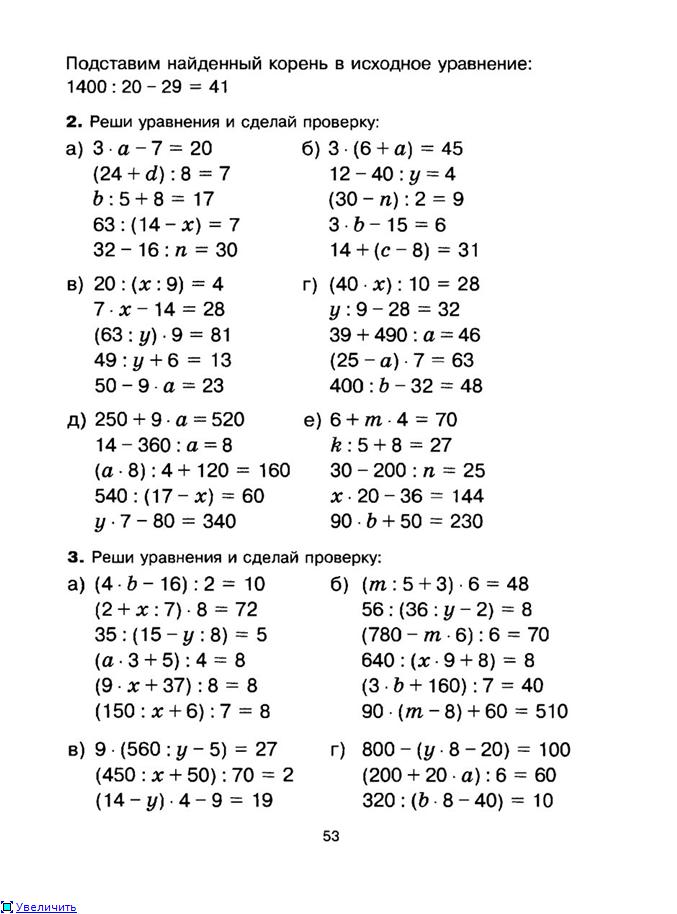 